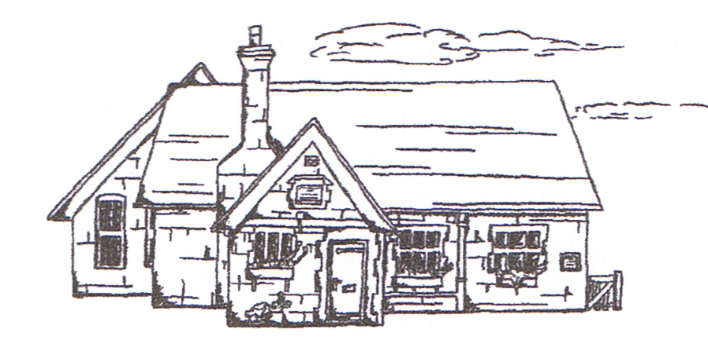 THUNDRIDGE CHURCH OF ENGLANDPRIMARY SCHOOL NEWSLETTERAUTUMN WEEKS 1-3 18TH SEPTEMBER 2020     BirthdaysMr Higgins – 12th SeptemberEddie Staines -19th SeptemberNeve Chappell – 20th SeptemberFred Droy – 20th SeptemberZoe Rose – 20th SeptemberArley Fenton - 22nd SeptemberFelicity Staines – 22nd SeptemberHarrison Campbell -3rd OctoberFerne Turner -10th OctoberAwards Friday 11th September 2020Head Teacher Award		 - Izzy Le Grys for a perfect start to Year 6 with the highest standards of work and behaviourClass Awards  Foundation Stage – Riley Penalver & Ferne TurnerYear 1&2 –  Ollie Brewer, Brodie Fenton &                    Michael MannYear 3&4 – Tom Staines                    & All of Year 3&4 for an excellent start to                    the Juniors  Year 5&6 – Joseph Fox & Felicity StainesLunch Staff Awards – Oliver Chamberlain &                                      Freddie Dexter-SpringettWell Done Everyone!Awards Friday 18th September 2020Head Teacher Award		 - Freddie Shirley for showing great leadership of fairness, decency and treating peole with respect.Class Awards  Foundation Stage – Bertie Sampford & Evie WrightYear 1&2 –  Isabelle Basham, Harper Rose &                     Elowen Sullivan Year 3&4 – Lily-May Hewitt-Makin & Henry WilsonYear 5&6 – Finley Francis & Isla Grierson Lunch Staff Awards – Elowen Sullivan &                                      Felicity StainesWell Done Everyone!Welcome Back!I hope you all had an enjoyable, restful, summerIt has been lovely to have the school full of children again. The children have coped admirably with the new 'norm' and have all made a very positive start to the term.Whilst bubbles remain a challenge especially during break and lunch times, everyone is pulling together and doing the very best they can.The children have been very sensible with Year 6 setting a good example. Well done to all!Last week we had our first Friday ABC Collective Worship (Awards, Celebrations & Birthdays) in months. I visited each class to present awards and really enjoyed being back with the children again for this celebratory occasionWe are thinking of doing some Collective Worship through Zoom meetings which will be an interesting experience!We do, politely remind parents to socially distance as much as possible when dropping off and picking up.Thank you very much for your co-operation with this.Welcome to ……Cooper, Edward S, Evie W, Freddie DS, Harry T, Henry SJ, Riley P, Robyn W, Walter BM, William G who have joined our Early Years Foundation Stage Class, Thomas S in Year 3 and Felicity S in Year 5, we hope they have an enjoyable time at Thundridge School.Emergency Pyramid A new Emergency Pyramid has been sent in paper form and via email, if any of your contact numbers change please let Zoe know immediately.Letters etc.Please return the following by Monday 21st September…Home School AgreementPupil PassportReport Reply SlipMilk reply slip & correct cash or chequeIf you require a copy of any of the above please email admin and a copy will be sent home.Kind regardsMiss GreatrexFriends of Thundridge School We would like to welcome everyone back to school along with all the new parents/guardians. Firstly a small note to introduce ourselves to the new members of our school.   We are the Friends of Thundridge School who over the course of a school year organise various events to raise money for extra equipment the school might need.   This usually entails school discos, sponsored walks, end of term tuck shops, Christmas/Summer Fayres and competitions.  As I am sure you will not be surprised to hear that sadly most of our usual fundraising events have been cancelled till at least the end of this year.  But we are working on a few things and providing they meet the required guidelines we hope to arrange something fun for the children soon.  We are always looking for any new members to join our sadly now small Committee to help in any way they can, from helping out at events to anyone with any new/exciting ideas to give the children something fun to do and raise money for the school.  Feel free to pass your details to Zoe or message via our Facebook page.   All new members warmly welcomed.   Facebook To any new or existing parents/guardians please do join our Friends of Thundridge School Facebook page where we generally now promote any events we might be holding.   This contributes towards our continued commitment to being more environmentally friendly by being paperless (emails will still be sent round from school containing any event information).  Easy Fund Raising This is an app that can be downloaded onto any smart phone.   This app is an online shopping tool which you can use instead of going to say “Amazon” for example in your search engine, you would use your Easy Fundraising app (making sure you have chosen Thundridge Primary School as your cause) choose “Amazon” for example and do your shopping as usual.    This in return, for every £ you spend, we at Thundridge School get a donation back from the sellers who have signed up to join the Easyfundraising website at no extra cost to you.     This is a very easy fundraising tool for the school.   We would love to see some new members signing up.   There are many many online shopping outlets available.    www.easyfundraising.org.uk Trim Trail Last year, we set about raising enough money to finally buy the children a new Trim Trail.   Due to such an amazing start to our fundraising efforts and generous donations from local businesses Pat Taylor and Oakleys we were able to purchase a new trim trail and it be installed during lock down.   This target undoubtedly would never have been reached without the continued support and generosity of parents, families and staff for always supporting the Friends events.  So a very big thank you from us.  We have had some lovely feedback from the children who are enjoying playing on this wonderful piece of equipment.    We hope they are all able to enjoy it for many years to come. 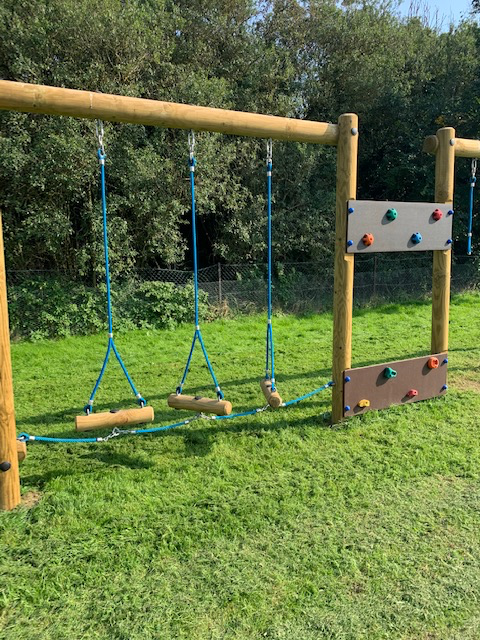 Thank you for your continued support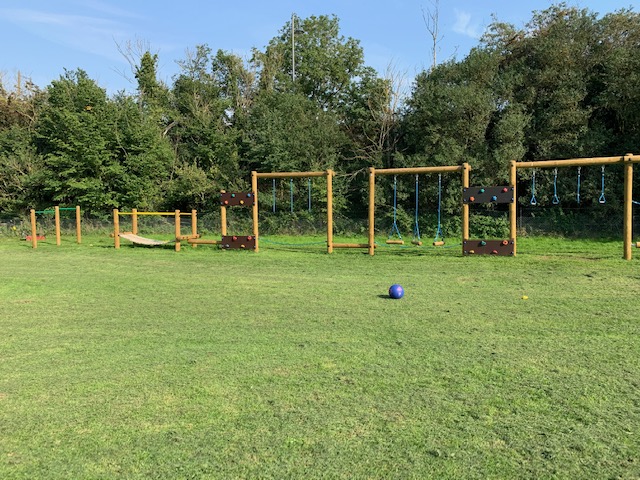 Friends of Thundridge SchoolWHAT’S ON THIS WEEK WHAT’S ON THIS WEEK Monday 21st SeptemberTuesday 22nd SeptemberYear 3&4 – PEWednesday 23rd SeptemberThursday 24th SeptemberYear 1&2 – PEYear 3&4 – Library Friday 25th SeptemberEYFS – PE Year 5&6 – PE & LibraryYear 1&2 – LibraryWHAT’S ON LATERWHAT’S ON LATERMonday 28th SeptemberTuesday 29th SeptemberYear 3&4 – PEWednesday 30th SeptemberThursday 1st OctoberYear 1&2 – PEYear 3&4 – LibraryFriday 2nd OctoberEYFS – PE Year 5&6 – PE & LibraryYear 1&2 – Library5th-9th Friday October Walk to School WeekWednesday 7th OctoberYear 3&4 Trip  - Celtic Harmony Camp Trip 26th- 30th OctoberHalf TermWednesday 4th November Nasal Flu Vaccine Reception to Year 6Friday 27th NovemberOccasional DayFriday 18th DecemberLast Day of Term – Finish 1.30Monday 4th January Inset Day – School ClosedTuesday 5th January First day of term15th – 19th February Half Term24th/25th February Dance Festival – TBCFriday 26th March Last Day of Term29th March – 9th AprilEaster HolidaysMonday 12th AprilInset Day – School Closed Tuesday 13th AprilFirst day of Summer TermMonday 3rd MayBank Holiday31st May-4th JuneHalf TermWednesday 21st JulyLast day of Summer Term 